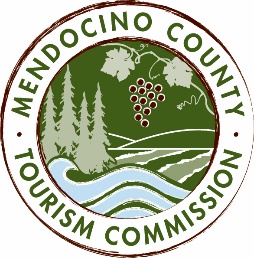 MENDOCINO COUNTY TOURISM COMMISSION, INC.MARKETING COMMITTEE AGENDA“The Marketing Committee shall be composed of a maximum of seven (7) voting members as follows: (i) one (1) Director of the Corporation; (ii) six (6) members-at-large; and (iii) the Executive Director or its designee. The Marketing Committee chair shall be elected by a majority of committee members. The Committee shall be responsible for advising and making recommendations to the Board in fulfillment of its duties and obligations regarding all marketing activities and issues, including but not limited to advertising, public relations and website activities.” - bylaws, Article 6, Section 6.1, (d) (iv)
DATE:		WEDNESDAY, JANUARY 4, 2017TIME:		 3:30PMLOCATION:	Visit Mendocino County, 390 W. Standley St., Ukiah CA 95482
CALL-IN:	Visit Mendocino County, 345 N. Franklin St., Fort Bragg CA 95437
		505 Parnassus Avenue, San Francisco CA*Please note: In accordance with the Brown Act, call-in locations must be listed on the agenda. If anyone from the public is calling in during the meeting, it must be done from or at the locations above.CALL-IN:	(712) 770-4700	 ACCESS CODE: 713704CALL TO ORDERROLL CALLPUBLIC COMMENT - Brown Act Requirements: Pursuant to the Brown Act, the Committee cannot discuss issues or take action on any requests during the comment period APPROVAL OF MINUTES FROM DECEMBER 12, 2016  MARKETING CAMPAIGNS: COSTS, RESULTS, ROIDISCUSSION: POLICIES, METRICS & STRATEGIES STRATEGIC PLAN: MARKET RESEARCH, TIMELINE, IMPLEMENTAION (recommended action)MARKETING & PR REPORTSCOPYRIGHT WINE, WAVES & WILDERNESSNEXT MEETING DATE
ADJOURN